附件二【第六屆好天天齊步走】心路基金會2018愛心健走活動說明心路從2005年開始辦理健走活動，10年來參加的總人數已破萬人，這意味著有許多人與心路擁有共同理念：協助智能障礙者能無障礙參與社會生活。曾參與過活動的家庭，不論大人小孩，透過參與過程，都感受到全然不同的生命教育與體驗。從智能障礙者身上，我們更看見「沒有人生來天天好，但我們能活出好天天」的生活態度，期許將這份好天天精神分享給所有人！一、活動目的   （一）落實服務理念：協助智能障礙者無障礙參與社會生活。   （二）進行社會宣導：讓社會大眾充分了解智能障礙者。二、活動時間及地點（一）時間：107年3月24日（六）上午8:00-12:00（活動開始時間以網站公佈為準）。地點：台北—花博新生公園桃園—石門水庫壩底南苑停車場-環湖健走步道新竹—竹東河濱公園高雄—國家體育場戶外廣場澎湖—澎湖縣政府廣場。三、活動人數    全台五地預計5,000人參與。四、主辦單位    財團法人心路社會福利基金會五、報名費用方式    報名費200 元，領有身心障礙手冊者及一位陪同者得享免報名費。另參加澎湖場的澎湖居民免收報名費。    參加健走活動並另外捐款250元者，加贈活動紀念品 (紀念後背包+飛盤)。(樣品圖)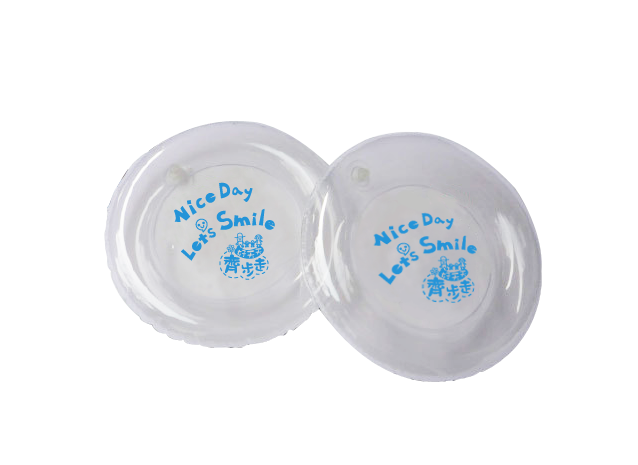 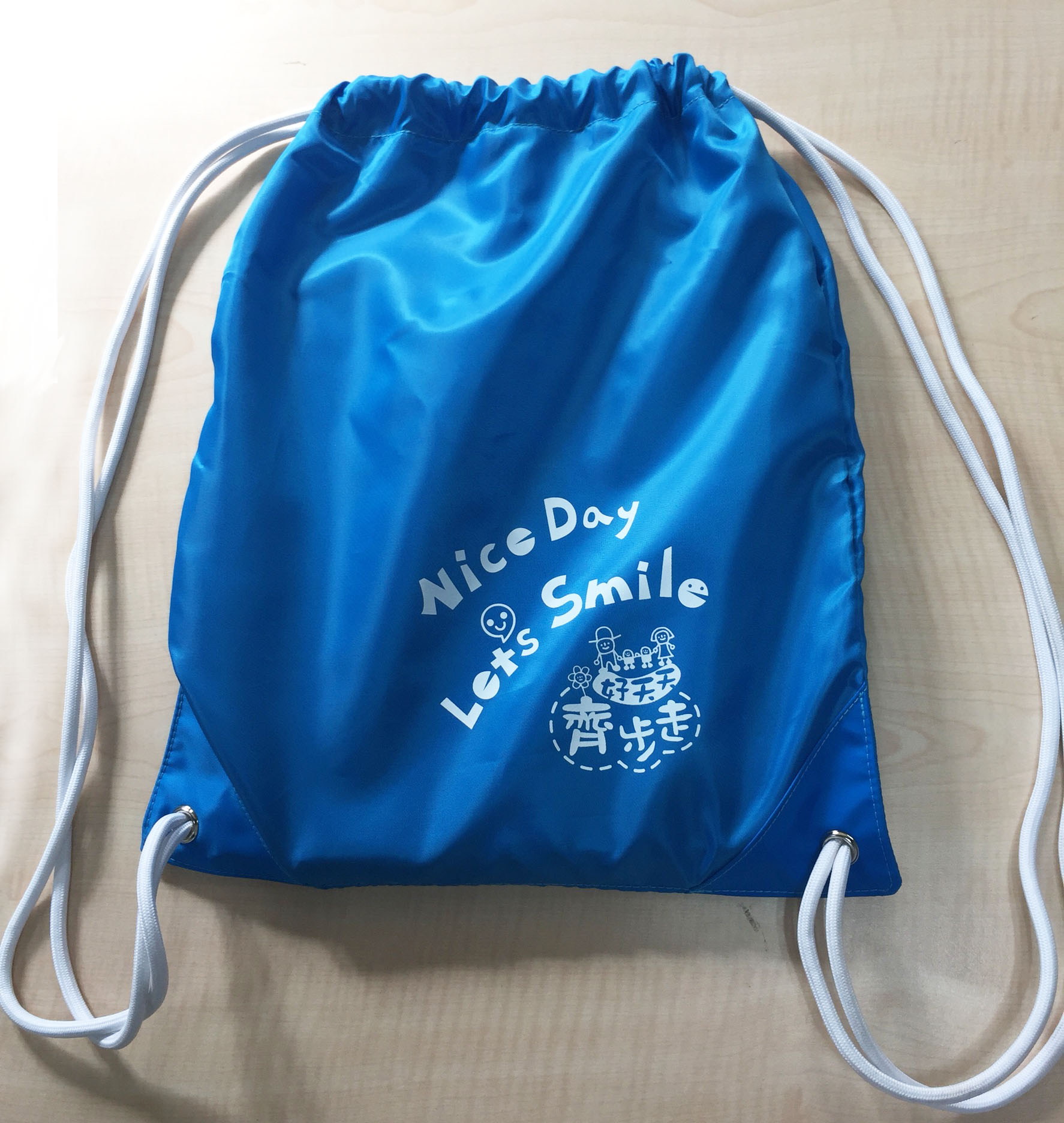 活動費用將作為心路智能障礙服務經費，每筆報名費均將開立捐款收據。六、進行方式   （一）報到時，每人身上貼上活動貼紙，做為活動識別；完成全程者，可獲得「第六屆好天天齊步走」徽章一枚。   （二）為了讓彼此認識交流，本會將視人數狀況安排愛心企業隊伍與貴單位組隊一起走。   （三）流程：七、報名與繳費方式：     （一） 線上報名與繳費：直接上活動報名系統1. KKTIX(https://kktix.com)售票系統—  於「探索活動」處輸入「好天天齊步走」即可進入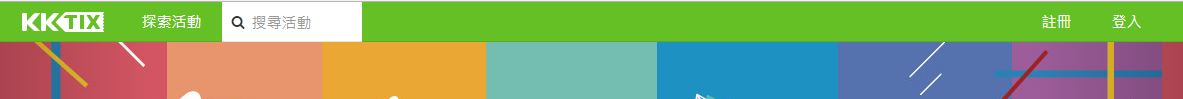 2. 活動咖(https://www.eventpal.com.tw) 售票系統—  於「搜尋欄」 輸入「好天天齊步走」即可進入    （二）傳真報名（此報名方式是特為學校單位開放，一般民眾均使用線上報名）：填寫下頁報名表，傳真至（02）2586-0314；繳費方式可為劃撥或傳真，如下說明。◎郵政劃撥：帳號：11825916，戶名：財團法人心路社會福利基金會★ 請將劃撥單浮貼於報名表上，一起傳真到（02）2586-0314，以便進行確認。◎傳真刷卡：請填寫報名表中信用卡付款授權書後，傳真至（02）2586-0314。※如需確認傳真或刷卡是否成功，請洽（02）2592-9778轉5公事部※法定告知事項※本會向您取得之個人資料；包含姓名、身份證統一編號、地址、電話、電子郵件地址及信用卡資料。本會蒐集、處理及利用您個人資料之目的為：捐款資料管理、募款徵信及募款行銷，本會將遵守「個人資料保護法」之規定，妥善保護您的個人資訊。就您的個人資料您得依據個人資料保護法本會主張如下權利：查詢、閱覽、複製、補充、更正、刪除及請求停止蒐集、處理或利用。若您欲行使上述權利，請您親自於上班時間以電話或傳真與心路基金會聯繫。您亦可拒絕提供相關之個人資料，惟將無法及時享有心路基金會提供之相關活動與獲取各項資訊之權利。時間內容說明0800-0830報到各隊伍簽名報到、領取紀念品0830-0835整隊整隊，確認是否已投抽獎卷0835-0840貴賓致詞0840-0845開場表演0845-0900抽獎活動0900-1030活動開始各隊分別出發闖關1030-1100活動結束